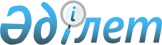 Об утверждении размеров выплат ежемесячного денежного содержания спортсменам, входящим в состав сборных команд Республики Казахстан по видам спорта (национальных сборных команд по видам спорта), их тренерам, а также спортсменам, выступающим в составах сборных команд Республики Казахстан (национальных сборных команд) по игровым видам спорта, их тренерам и руководителям клубных команд города Алматы
					
			Утративший силу
			
			
		
					Постановление акимата города Алматы от 6 декабря 2017 года № 4/513. Зарегистрировано в Департаменте юстиции города Алматы 21 декабря 2017 года № 1439. Утратило силу постановлением акимата города Алматы от 20 марта 2024 года № 1/214
      Сноска. Утратило силу постановлением акимата города Алматы от 20.03.2024 № 1/214 (вводится в действие по истечении десяти календарных дней после дня его первого официального опубликования)
      В соответствии с подпунктом 20-4) пункта 1 статьи 8 Закона Республики Казахстан от 3 июля 2014 года "О физической культуре и спорте" и распоряжением Премьер-Министра Республики Казахстан от 22 июня 2017 года № 81-р "О мерах по реализации Закона Республики Казахстан от 11 мая 2017 года "О внесении изменений и дополнений в некоторые законодательные акты Республики Казахстан по вопросам физической культуры и спорта", акимат города Алматы ПОСТАНОВЛЯЕТ:
      1. Утвердить размеры выплат ежемесячного денежного содержания спортсменам, входящим в состав сборных команд Республики Казахстан по видам спорта (национальных сборных команд по видам спорта), их тренерам, а также спортсменам, выступающим в составах сборных команд Республики Казахстан (национальных сборных команд) по игровым видам спорта, их тренерам и руководителям клубных команд города Алматы, согласно приложению к настоящему постановлению.
      2. Коммунальному государственному учреждению "Управление физической культуры и спорта города Алматы" в установленном законодательством Республики Казахстан порядке обеспечить государственную регистрацию настоящего постановления в органах юстиции, последующее официальное опубликование в периодических печатных изданиях, в Эталонном контрольном банке нормативных правовых актов Республики Казахстан и на официальном интернет-ресурсе акимата города Алматы.
      3. Контроль за исполнением постановления "Об утверждении размеров выплат ежемесячного денежного содержания спортсменам, входящим в состав сборных команд Республики Казахстан по видам спорта (национальных сборных команд по видам спорта), их тренерам, а также спортсменам, выступающим в составах сборных команд Республики Казахстан (национальных сборных команд) по игровым видам спорта, их тренерам и руководителям клубных команд города Алматы" возложить на заместителя акима города Алматы А. Кырыкбаева.
      4. Настоящее постановление вступает в силу со дня государственной регистрации в органах юстиции и вводится в действие по истечении десяти календарных дней после дня его первого официального опубликования. Размеры выплат ежемесячного денежного содержания спортсменам,
входящим в состав сборных команд Республики Казахстан по
видам спорта (национальных сборных команд по видам спорта), их
тренерам, а также спортсменам, выступающим в составах сборных
команд Республики Казахстан (национальных сборных команд)
по игровым видам спорта, их тренерам и руководителям
клубных команд города Алматы
					© 2012. РГП на ПХВ «Институт законодательства и правовой информации Республики Казахстан» Министерства юстиции Республики Казахстан
				
      Аким города Алматы

Б. Байбек 
Приложение
к постановлению
акимата г. Алматы
от 6 декабря 2017 года
№ 4/513
№
Наименование спортивного соревнования 
Место
Размерыежемесячного денежного содержания в месячном расчетном показателе (МРП)
1
победители и призеры Олимпийских и Паралимпийских игр
1 место
80
1
победители и призеры Олимпийских и Паралимпийских игр
2 место
75
1
победители и призеры Олимпийских и Паралимпийских игр
3 место
70
1
тренера
1 место
40
1
тренера
2 место
35
1
тренера
3 место
30
2
победители и призеры Сурдлимпийских игр, Азиатских игр, Азиатских Паралимпийских игр, чемпионатов мира и среди лиц с ограниченными возможностями
1 место
70
2
победители и призеры Сурдлимпийских игр, Азиатских игр, Азиатских Паралимпийских игр, чемпионатов мира и среди лиц с ограниченными возможностями
2 место
65
2
победители и призеры Сурдлимпийских игр, Азиатских игр, Азиатских Паралимпийских игр, чемпионатов мира и среди лиц с ограниченными возможностями
3 место
60
2
тренера
1 место
35
2
тренера
2 место
30
2
тренера
3 место
25
3
победители и призеры чемпионатов Азии, этапов кубка мира, чемпионатов Европы, Евразийских игр и среди лиц с ограниченными возможностями 
1 место
60
3
победители и призеры чемпионатов Азии, этапов кубка мира, чемпионатов Европы, Евразийских игр и среди лиц с ограниченными возможностями 
2 место
55
3
победители и призеры чемпионатов Азии, этапов кубка мира, чемпионатов Европы, Евразийских игр и среди лиц с ограниченными возможностями 
3 место
50
3
тренера
1 место
30
3
тренера
2 место
25
3
тренера
3 место
20
4
победители и призеры кубков Европы и Азии, Международных спортивных игр "Дети Азии" и среди лиц с ограниченными возможностями 
1 место
60
4
победители и призеры кубков Европы и Азии, Международных спортивных игр "Дети Азии" и среди лиц с ограниченными возможностями 
2 место
55
4
победители и призеры кубков Европы и Азии, Международных спортивных игр "Дети Азии" и среди лиц с ограниченными возможностями 
3 место
50
4
тренера
1 место
30
4
тренера
2 место
25
4
тренера
3 место
20
5
победители и призеры чемпионатов Республики Казахстан, Спартакиад Республики Казахстан, Паралимпийских игр Республики Казахстан и среди лиц с ограниченными возможностями 
1 место
55
5
победители и призеры чемпионатов Республики Казахстан, Спартакиад Республики Казахстан, Паралимпийских игр Республики Казахстан и среди лиц с ограниченными возможностями 
2 место
50
5
победители и призеры чемпионатов Республики Казахстан, Спартакиад Республики Казахстан, Паралимпийских игр Республики Казахстан и среди лиц с ограниченными возможностями 
3 место
45
5
тренера
1 место
27
5
тренера
2 место
22
5
тренера
3 место
17
6
победители и призеры юношеских Олимпийских игр и среди лиц с ограниченными возможностями 
1 место
75
6
победители и призеры юношеских Олимпийских игр и среди лиц с ограниченными возможностями 
2 место
70
6
победители и призеры юношеских Олимпийских игр и среди лиц с ограниченными возможностями 
3 место
65
6
тренера
1 место
37
6
тренера
2 место
32
6
тренера
3 место
27
7
победители и призеры юношеских и молодежных игр и среди лиц с ограниченными возможностями 
1 место
30
7
победители и призеры юношеских и молодежных игр и среди лиц с ограниченными возможностями 
2 место
25
7
победители и призеры юношеских и молодежных игр и среди лиц с ограниченными возможностями 
3 место
20
7
тренера
1 место
15
7
тренера
2 место
10
7
тренера
3 место
5